Gesetzliche Grundlagen: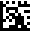 Bundesgesetz vom 28. September 2012 über die Bekämpfung übertragbarer Krankheiten des Menschen (Epidemiengesetz; SR 818.101, Art. 16)Verordnung vom 29. April 2015 über mikrobiologische Laboratorien; SR 818.101.32GrundangabenNummer der Betriebsbewilligung:	 noch keine vorhanden (Ersterteilung) / unbekanntAdressenInhaberin der Betriebsbewilligung (Hauptsitz bzw. Sitz gemäss Handelsregistereintrag)Korrespondenzadresse (falls nicht identisch mit 2.1)Rechnungsadresse (falls nicht identisch mit 2.1)Grund des GesuchsEinzureichende UnterlagenBemerkungenBestätigung der Richtigkeit der Angaben und der zur Kenntnisnahme der InhalteHinweis zur Bewilligung einer Zweigniederlassung: Bei Zweigniederlassungen ohne eigene Rechtspersönlichkeit ist die Bestätigung durch den Hauptsitz zwingend erforderlich (juristische Person gemäss Handelsregistereintrag).Bestätigung durch den juristischen Hauptsitz: Ich bin einverstanden, dass Swissmedic eine Bewilligung auf die Zweigniederlassung ausstellt.Swissmedic	Telefon:	+41 (0)58 462 04 55Schweizerisches Heilmittelinstitut	E-Mail:	inspectorates@swissmedic.chOperational Support ServicesHallerstrasse 73012 BernFormularFormularFormularGesuch Betriebsbewilligung – Basisformular EpG LaborGesuch Betriebsbewilligung – Basisformular EpG LaborGesuch Betriebsbewilligung – Basisformular EpG LaborIdentifikationsnummer:I-302.AA.03-A01dVersion:3.0Gültig ab Datum:18.10.2023Firmenname:Zusatz:Strasse / Nr.:PLZ / Ort:Kanton:Firmenname:Zusatz:Strasse / Nr.:Postfach:PLZ / Ort:Telefon:E-Mail:Name:Zusatz:Strasse / Nr.:Postfach:PLZ / Ort:Telefon:Betriebsaufnahme (Ersterteilung oder Anmeldung eines noch nicht bewilligten zusätzlichen Tätigkeitsbereiches)ErneuerungVerzicht auf Betriebsbewilligung ab: 
Wir bestätigen hiermit, dass wir auf unsere Betriebsbewilligung verzichten und nach dem oben angegebenen Datum keine bewilligungspflichtige Tätigkeiten gemäss Art. 1 Verordnung über mikrobiologische Laboratorien (SR 818.101.32) mehr ausüben werden.Änderung der Betriebsbewilligung	Adressänderung	Änderung des Firmennamens	Wechsel der fachtechnisch verantwortlichen Leitung (Laborleitung)	Änderung des Bewilligungsumfangs (Tätigkeitsbereiche und / oder Aktivitäten) an einem bereits bewilligten Standort	Zusätzlicher Standort	Anderes: Vom Gesuch betroffene TätigkeitsbereicheVom Gesuch betroffene TätigkeitsbereicheErfassungsnummer(Swissmedic intern)Erfassungsnummer(Swissmedic intern)Ersterteilung/
ErneuerungÄnderungDiagnostik (SE 1):Durchführung diagnostischer oder epidemiologischer Untersuchungen im Bereich der übertragbaren Krankheiten des Menschen.54215424Screening (SE 2):Durchführung mikrobiologischer Untersuchungen an Blut, Blutprodukten oder Transplantaten, um übertragbare Krankheiten im Hinblick auf eine Transfusion, Transplantation oder Verarbeitung auszuschliessen.54225425Umwelt (B-Ereignis) (SE 3):Durchführung mikrobiologischer Untersuchungen zum Nachweis eines Krankheitserregers in Proben aus der Umwelt im Zusammenhang mit B-Ereignissen.54235426Erforderliche Beilagen bei→Betriebsaufnahme (Ersterteilung oder Anmeldung eines noch nicht bewilligten zusätzlichen Tätigkeitsbereiches)ErneuerungVerzicht auf BetriebsbewilligungAdressänderungÄnderung des FirmennamensWechsel der fachtechnisch verantwortlichen Leitung (Laborleitung)Änderung des Bewilligungsumfangs  
(Tätigkeitsbereiche und / oder Aktivitäten) an einem bereits bewilligten StandortZusätzlicher StandortPro betroffenem Standort ist ein separates Zusatzblatt EpG
Labor auszufüllen.
Die Tätigkeitsbereiche und alle dort ausgeübten Aktivitäten müssen präzisiert werdenAngaben zur gesamten Betriebsorganisation (aktuelles
Organigramm, standortübergreifend)☐Angaben über das Qualitätsmanagement-System (Inhaltsverzeichnis des Qualitätssicherungs-Handbuches)Obligatorisch: Zeichnungsberechtigte Person gemäss Handelsregister (falls vorhanden)Weitere zeichnungsberechtigte Personen (falls Kollektivunterschrift)Ort, Datum	Unterschrift	.......................Verantwortliche PersonName	Vorname	Funktion	Telefon	E-Mail	Ort, Datum	Unterschrift	.......................Weitere PersonName	Vorname	Funktion	Telefon	E-Mail	Ort, Datum:Name:Funktion:Unterschrift:……………………………..Das Gesuch ist zu senden an:	Für Rückfragen: